www.glasamerike.net / period: dan, 1 / 31.5.2012 / termin: Kritike Tadiću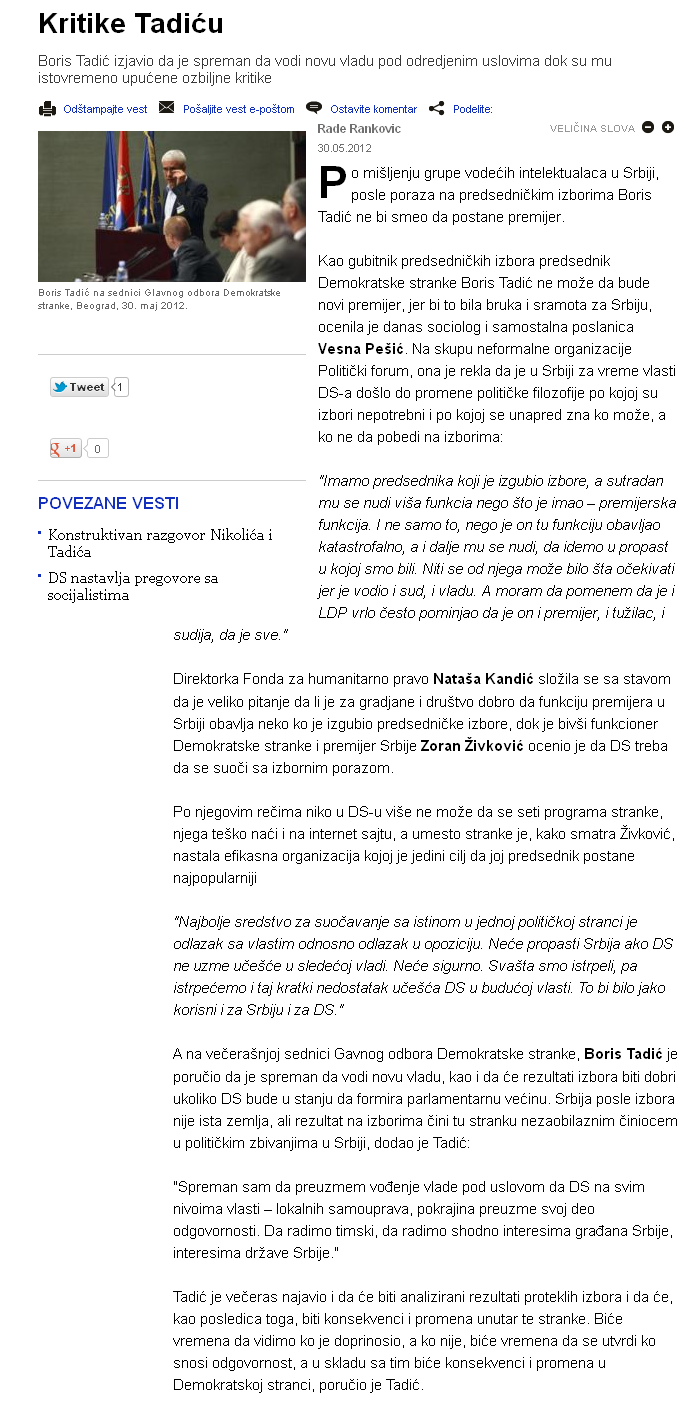 